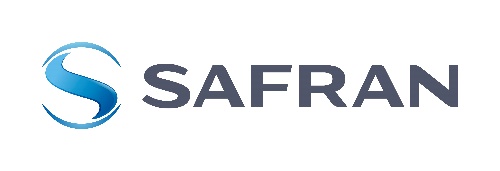 Safran Sensing Technologies Norway ASChallenging position in a high-tech environmentFinancial ControllerWith increased report requirements towards the Group, we need to strengthen our finance department.  Therefore, we are opening a new position as Financial Controller.  The right person will have the possibility to influence and form the role.Tasks and responsibilities:Monthly and annual closing according to Norwegian and IFRS accounting standardsPreparation of all reports for the Group and local reportingPreparation / coordination of all forecasting exercises (5 years’ business plan, budget and updates of the budget)Revision, monitoring and evaluation of production costs, inventory and project costs Education and experiences:University degree (Accounting or financial background)3 to 5 years’ experience in an accounting firm with focus on the manufacturing/industrial field or a financial controller position in a group Good knowledge of ERP systemAdvanced level of Microsoft Office tools, especially ExcelKnowledge of Safran reports (convergence) or similar group reportingSkills: Responsible and reliableAnalytical Demonstrate a high level of confidentiality and interpersonal skillsService/result oriented Positive, committed and dynamic personality, looking for improvementsProfessional English (spoken and written), preferably FrenchFor more information contact: CFO SSTN Tone Gellein Halvorsen, Telephone +4791545493, tone.gellein.halvorsen@sensingno.safrangroup.com orHR Manager SSTN Elfrid Moe Nielsen, Telephone +4791399177, elfrid.moe.nielsen@sensingno.safrangroup.com  New challenges…                 …major opportunitieswww.sensonor.com